О проведении в муниципальном образовании «Ленский район»Года здоровья В целях реализации Послания Главы Республики Саха (Якутия) Николаева А.С. Государственному Собранию (Ил Тумэн) Республики Саха (Якутия) от 24 декабря 2020 года, формирования здорового стиля жизни людей в муниципальном образовании «Ленский район»  п о с т а н о в л я ю: Утвердить состав организационного комитета по проведению Года здоровья в муниципальном образовании «Ленский район», согласно приложению  к настоящему постановлению.Членам оргкомитета представить предложения в план мероприятий по основным направлениям Года здоровья до 31.03.2021 года.Рекомендовать главам городских и сельских поселений Ленского района, общественным объединениям и организациям всех форм собственности принять активное участие в проведении Года здоровья в муниципальном образовании «Ленский район». Главному специалисту Управления делами (Иванская Е.С.) опубликовать данное постановление в средствах массовой информации. Контроль исполнения данного постановления оставляю за собой. Приложение к постановлению и.о. главы №________________________от «___» _____________2021 годСостав организационного комитета по проведению в 2021 году в муниципальном образовании «Ленский район» Года здоровьяАбильманов Ж.Ж. - глава муниципального образования «Ленский район», председатель;Евстафьева Н.Н. - заместитель главы по социальным вопросам муниципального образования «Ленский район», заместитель председателя;Эндерс Н.М. – начальник Управления социального развития муниципального образования «Ленский район», секретарь.Члены оргкомитета:Саморцев Е.Г. - заместитель главы - руководитель аппарата администрации и по работе с ОМСУ муниципального образования «Ленский район»;  Черепанов А.В. – заместитель главы по экономической и инвестиционной политике муниципального образования «Ленский район»;Сидоркина Н.К. - Председатель Районного Совета депутатов муниципального образования «Ленский район»;Бакова Л.Н. – главный врач ГБУ «Ленская центральная районная больница»;Петров П.Л.  - председатель МКУ «Комитет по физической культуре и спорту»Могилина Ж.В.  - и.о. начальника МКУ «Районное управление образования»Кударь С.П. - начальник МКУ «Районное управление культуры»;Сидорова А.С. – председатель МКУ «Комитет по молодежной и семейной политике»Главы поселений (по согласованию)Руководители учреждений и организаций (по согласованию)Заместитель главы по социальным вопросам                                           Н.Н. Евстафьева                    Муниципальное образование«ЛЕНСКИЙ РАЙОН»Республики Саха (Якутия)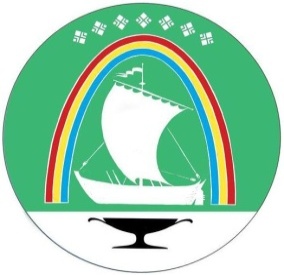 Саха Өрөспүүбүлүкэтин «ЛЕНСКЭЙ ОРОЙУОН» муниципальнайтэриллиитэПОСТАНОВЛЕНИЕ                  УУРААХг. Ленск                      Ленскэй кот «25» __марта__2021 года                                           № __01-03-192/1__от «25» __марта__2021 года                                           № __01-03-192/1__И.о. главы Е.С. Каражеляско 